Example Basic Marketing 
Request Form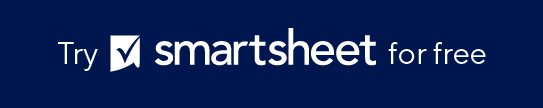 Fill out this template to ensure that the marketing team has all the necessary information to assess, prioritize, and execute your request efficiently.REQUESTOR'S NAMEDevon GomezDEPARTMENTMarketingCONTACT EMAILdevon.gomez@positivecharge.comPHONE NUMBER555-234-5678PROJECT TITLESpring into Action — EV Charging PromoSpring into Action — EV Charging PromoSpring into Action — EV Charging PromoSpring into Action — EV Charging PromoSpring into Action — EV Charging PromoSpring into Action — EV Charging PromoREQUEST DATE02/15/2402/15/24DESIRED COMPLETION DATEDESIRED COMPLETION DATE04/01/2404/01/24PROJECT DESCRIPTIONLaunch a promotional campaign for our new fast-charging EV stations, highlighting their convenience and environmental benefits, with the goal of increasing station usage by 25%.Launch a promotional campaign for our new fast-charging EV stations, highlighting their convenience and environmental benefits, with the goal of increasing station usage by 25%.Launch a promotional campaign for our new fast-charging EV stations, highlighting their convenience and environmental benefits, with the goal of increasing station usage by 25%.Launch a promotional campaign for our new fast-charging EV stations, highlighting their convenience and environmental benefits, with the goal of increasing station usage by 25%.Launch a promotional campaign for our new fast-charging EV stations, highlighting their convenience and environmental benefits, with the goal of increasing station usage by 25%.Launch a promotional campaign for our new fast-charging EV stations, highlighting their convenience and environmental benefits, with the goal of increasing station usage by 25%.TARGET AUDIENCEEnvironmentally conscious, urban-dwelling EV owners aged 25-45Environmentally conscious, urban-dwelling EV owners aged 25-45Environmentally conscious, urban-dwelling EV owners aged 25-45Environmentally conscious, urban-dwelling EV owners aged 25-45Environmentally conscious, urban-dwelling EV owners aged 25-45Environmentally conscious, urban-dwelling EV owners aged 25-45KEY MESSAGES"Charge Fast, Live Green”"Convenience Meets Sustainability""Charge Fast, Live Green”"Convenience Meets Sustainability""Charge Fast, Live Green”"Convenience Meets Sustainability""Charge Fast, Live Green”"Convenience Meets Sustainability""Charge Fast, Live Green”"Convenience Meets Sustainability""Charge Fast, Live Green”"Convenience Meets Sustainability"MARKETING CHANNELS Instagram Facebook Facebook Local billboard Local billboard Email newsletterMARKETING CHANNELS Other Other Other Other Other OtherDELIVERABLES REQUIRED2 Instagram posts, 1 Facebook video ad, 1 email template, 2 billboard designs2 Instagram posts, 1 Facebook video ad, 1 email template, 2 billboard designs2 Instagram posts, 1 Facebook video ad, 1 email template, 2 billboard designs2 Instagram posts, 1 Facebook video ad, 1 email template, 2 billboard designs2 Instagram posts, 1 Facebook video ad, 1 email template, 2 billboard designs2 Instagram posts, 1 Facebook video ad, 1 email template, 2 billboard designsBUDGETUp to $10,000 for entire campaignUp to $10,000 for entire campaignUp to $10,000 for entire campaignUp to $10,000 for entire campaignUp to $10,000 for entire campaignUp to $10,000 for entire campaignAPPROVAL PROCESSSend deliverables to Marketing Director Krista Ahmed for final review, and she will review with CEO Jamal King.Send deliverables to Marketing Director Krista Ahmed for final review, and she will review with CEO Jamal King.Send deliverables to Marketing Director Krista Ahmed for final review, and she will review with CEO Jamal King.Send deliverables to Marketing Director Krista Ahmed for final review, and she will review with CEO Jamal King.Send deliverables to Marketing Director Krista Ahmed for final review, and she will review with CEO Jamal King.Send deliverables to Marketing Director Krista Ahmed for final review, and she will review with CEO Jamal King.ADDITIONAL INFORMATION /   COMMENTSEnsure all designs align with our brand guidelines, especially our focus on sustainability and innovation.Ensure all designs align with our brand guidelines, especially our focus on sustainability and innovation.Ensure all designs align with our brand guidelines, especially our focus on sustainability and innovation.Ensure all designs align with our brand guidelines, especially our focus on sustainability and innovation.Ensure all designs align with our brand guidelines, especially our focus on sustainability and innovation.Ensure all designs align with our brand guidelines, especially our focus on sustainability and innovation.DISCLAIMERAny articles, templates, or information provided by Smartsheet on the website are for reference only. While we strive to keep the information up to date and correct, we make no representations or warranties of any kind, express or implied, about the completeness, accuracy, reliability, suitability, or availability with respect to the website or the information, articles, templates, or related graphics contained on the website. Any reliance you place on such information is therefore strictly at your own risk.